Pouczenia:Klauzula informacyjnaAdministratorem danych jest placówka pierwszego wyboru wskazana na wniosku, która przetwarza dane osobowe w celu sprawnego przeprowadzenia procedury przyjmowania uczniów do szkół podstawowych na podstawie przepisów prawa wskazanych w podstawie prawnej wniosku.Obowiązek podania danych na wniosku wynika z powyższych przepisów, a ich niepodanie uniemożliwia udział w rekrutacji. W przypadku niezakwalifikowania się do placówki pierwszego wyboru dane mogą zostać przekazane placówkom kolejnego wyboru.W związku z nadzorem nad systemem informatycznym do obsługi wniosków, dostęp do danych posiada także Miejskie Centrum Oświaty z siedzibą przy Al. Piłsudskiego 12 w Tychach.Dane będą przetwarzane do czasu rozstrzygnięcia rekrutacji, a po jej zakończeniu – w przypadku wniosków zakwalifikowanych – przez okres uczęszczania dziecka do szkoły – w przypadku wniosków odrzuconych – przez okres 1 roku od rozstrzygnięcia rekrutacji. Zgodnie z prowadzonym Jednolitym Rzeczowym Wykazem Akt Placówka może przetwarzać dane dłużej, niż wskazano powyżej, jeśli wynika to z odrębnych przepisów prawa, jeśli jest to niezbędne do celów archiwalnych w interesie publicznym, do celów badań naukowych lub historycznych lub do celów statystycznych.Każda osoba ma prawo do dostępu do treści swoich danych i ich poprawiania, prawo żądania usunięcia danych lub ograniczenia przetwarzania, a w przypadku nieprawidłowego przetwarzania do wniesienia skargi do Prezesa Urzędu Ochrony Danych Osobowych. Dane nie podlegają profilowaniu oraz nie stosuje się zautomatyzowanego podejmowania decyzji w oparciu o podane informacje.Kontakt do wyznaczonego w placówce inspektora ochrony danych jest podany na witrynie internetowej placówki.Przyjmuję do wiadomości, że Przewodniczący Komisji Rekrutacyjnej może żądać dokumentów potwierdzających spełnianie zaznaczonych w niniejszym wniosku kryteriów.W przypadku nieprzedłożenia w terminie wskazanym przez Przewodniczącego wymaganych dokumentów, kryteria te nie będą brane pod uwagę.OŚWIADCZAM, IŻ WSZELKIE INFORMACJE ZAWARTE W NINIEJSZYM WNIOSKU SĄ ZGODNE Z PRAWDĄ I JESTEM ŚWIADOMY ODPOWIEDZIALNOŚCI KARNEJ ZA ZŁOŻENIE FAŁSZYWEGO OŚWIADCZENIA.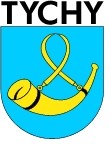 WNIOSEK o przyjęcie dziecka do klasy pierwszej szkoły podstawowej na rok szkolny 2021/2022Formularz przeznaczony dla rodziców dzieci ubiegających się o przyjęcie do Ogólnokształcącej Szkoły Muzycznej I stopnia, Sportowej Szkoły Podstawowej nr 19 im. Mikołaja Kopernika, do szkół do których uczęszcza rodzeństwo dziecka oraz szkół podstawowych z oddziałami przedszkolnymi, w których dziecko realizowało roczne przygotowanie przedszkolne w roku szkolnym 2020/2021.Podstawa prawnaustawa Prawo oświatowe z dnia 14 grudnia 2016 roku (Dz.U. z 2020 r. poz. 910 z późn. zm.).Termin składania: od dnia 8 lutego 2021 r. do dnia 26 lutego 2021 r.Miejsce składania: szkoła podstawowa wymieniona na liście na pierwszym miejscuWYBRANE SZKOŁYWYBRANE SZKOŁYSzkoła pierwszego wyboru1. Szkoła Podstawowa nr 35 z Oddziałami Integracyjnymi im. Matki Teresy z Kalkuty w Tychach           al. Piłsudskiego 21, 43-100 TychySzkoły kolejnego wyboru2.3.PODSTAWOWE DANE DZIECKAPODSTAWOWE DANE DZIECKAPODSTAWOWE DANE DZIECKAPODSTAWOWE DANE DZIECKADane osobowe dzieckaDane osobowe dzieckaDane osobowe dzieckaDane osobowe dzieckaNazwisko:Numer PESEL:Numer PESEL:Imię:Data urodzenia:Data urodzenia:W przypadku braku PESEL seria i numer paszportu lub innego dokumentu potwierdzającego tożsamość:W przypadku braku PESEL seria i numer paszportu lub innego dokumentu potwierdzającego tożsamość:W przypadku braku PESEL seria i numer paszportu lub innego dokumentu potwierdzającego tożsamość:Adres zamieszkania dzieckaAdres zamieszkania dzieckaAdres zamieszkania dzieckaAdres zamieszkania dzieckaKod pocztowy:Miejscowość:Miejscowość:Ulica:Nr domu:Nr lokalu:DANE RODZICÓW / OPIEKUNÓW PRAWNYCHDANE RODZICÓW / OPIEKUNÓW PRAWNYCHDANE RODZICÓW / OPIEKUNÓW PRAWNYCHDANE RODZICÓW / OPIEKUNÓW PRAWNYCHDane osobowe ojca / opiekuna prawnegoDane osobowe ojca / opiekuna prawnegoDane osobowe ojca / opiekuna prawnegoDane osobowe ojca / opiekuna prawnegoNazwisko:Imię:Imię:Adres zamieszkania ojca / opiekuna prawnegoAdres zamieszkania ojca / opiekuna prawnegoAdres zamieszkania ojca / opiekuna prawnegoAdres zamieszkania ojca / opiekuna prawnegoKod pocztowy:Miejscowość:Miejscowość:Ulica:Numer domu:Nr lokalu:Dane kontaktowe ojca / opiekuna prawnegoDane kontaktowe ojca / opiekuna prawnegoDane kontaktowe ojca / opiekuna prawnegoDane kontaktowe ojca / opiekuna prawnegoTelefon:Adres e-mail:Adres e-mail:Dane osobowe matki / opiekuna prawnegoDane osobowe matki / opiekuna prawnegoDane osobowe matki / opiekuna prawnegoDane osobowe matki / opiekuna prawnegoNazwisko:Imię:Imię:Adres zamieszkania matki / opiekuna prawnegoAdres zamieszkania matki / opiekuna prawnegoAdres zamieszkania matki / opiekuna prawnegoAdres zamieszkania matki / opiekuna prawnegoKod pocztowy:Miejscowość:Miejscowość:Ulica:Numer domu:Nr lokalu:Dane kontaktowe matki / opiekuna prawnegoDane kontaktowe matki / opiekuna prawnegoDane kontaktowe matki / opiekuna prawnegoDane kontaktowe matki / opiekuna prawnegoTelefon:Adres e-mail:Adres e-mail:KRYTERIA REKRUTACJI oraz informacje o dziecku.KRYTERIA REKRUTACJI oraz informacje o dziecku.KRYTERIA REKRUTACJI oraz informacje o dziecku.KRYTERIA REKRUTACJI oraz informacje o dziecku.TakNieKandydat, którego rodzeństwo uczęszcza do szkoły/ oddziału przedszkolnego/przedszkola w zespole - Placówka: ..................................................................., Oddział: ...............................Kandydat, którego rodzeństwo uczęszcza do szkoły/ oddziału przedszkolnego/przedszkola w zespole - Placówka: ..................................................................., Oddział: ...............................Kandydat, którego rodzeństwo uczęszcza do szkoły/ oddziału przedszkolnego/przedszkola w zespole - Placówka: ..................................................................., Oddział: ...............................Dziecko, które w roku szkolnym 2020/2021 realizowało obowiązkowe roczne przygotowanie przedszkolne w oddziale przedszkolnym w wybranej we wniosku szkole podstawowej - Placówka:..................................................................., Oddział: ...............................Dziecko, które w roku szkolnym 2020/2021 realizowało obowiązkowe roczne przygotowanie przedszkolne w oddziale przedszkolnym w wybranej we wniosku szkole podstawowej - Placówka:..................................................................., Oddział: ...............................Dziecko, które w roku szkolnym 2020/2021 realizowało obowiązkowe roczne przygotowanie przedszkolne w oddziale przedszkolnym w wybranej we wniosku szkole podstawowej - Placówka:..................................................................., Oddział: ...............................DODATKOWE INFORMACJE O DZIECKUDODATKOWE INFORMACJE O DZIECKUDODATKOWE INFORMACJE O DZIECKUDODATKOWE INFORMACJE O DZIECKUDODATKOWE INFORMACJE O DZIECKUTakNieDziecko posiada orzeczenie o niepełnosprawnościDziecko posiada orzeczenie o niepełnosprawnościDziecko posiada orzeczenie o potrzebie kształcenia specjalnegoDziecko posiada orzeczenie o potrzebie kształcenia specjalnegoDziecko będzie korzystać ze świetlicyDziecko będzie korzystać ze świetlicyDziecko będzie korzystać ze stołówkiDziecko będzie korzystać ze stołówkiJestem zainteresowana/y, aby dziecko od klasy IV w szkole z oddziałami sportowymi kontynuowało naukę w oddziale sportowymJestem zainteresowana/y, aby dziecko od klasy IV w szkole z oddziałami sportowymi kontynuowało naukę w oddziale sportowymJestem zainteresowana/y aby dziecko uczyło się języków obcych:Data wypełnienia wnioskuPodpis rodzica / opiekuna prawnegoData przyjęcia wniosku przez placówkę